РЕСПУБЛИКА СЕВЕРНАЯ ОСЕТИЯ-АЛАНИЯСОБРАНИЕ ПРЕДСТАВИТЕЛЕЙ МУНИЦИПАЛЬНОГО ОБРАЗОВАНИЯ ДИГОРСКИЙ РАЙОНРЕШЕНИЕО представлении кандидатов в Молодежный парламент при Парламенте Республики Северная Осетия-Алания от муниципального образования Дигорский район.В соответствии с Постановлением Парламента РСО-Алания №109/8-5 от 28 февраля 2013 года о создании Молодежного парламента при Парламенте Республики Северная Осетия-Алания, поданными Заявками о выдвижении кандидатов в члены Молодежного парламента РСО-Алания Собрание представителей муниципального образования Дигорский район РЕШАЕТ:Выдвинуть в Молодежный парламент при Парламенте Республики Северная Осетия-Алания от муниципального образования Дигорский район список кандидатов (Приложение).Контроль над исполнением настоящего решения оставляю за собой.Настоящее решение вступает в силу со дня его подписания.Врио Главы муниципального образования Дигорский район                                                    А.Ц.ГуцаевПриложениек решению Собрания представителеймуниципального образования Дигорский район от 24 мая 2016 г. № 1-36-5СПИСОКкандидатов в молодежный парламентпри Парламенте Республики Северная Осетия-Алания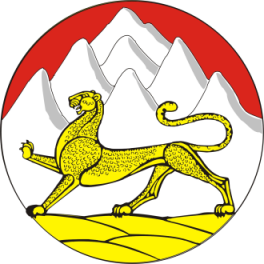 « 24 » мая  2016 г.№ 1-36-5 г. Дигора№Ф.И.О.Дата рожденияОбразованиеАдрес проживания1Битаров Артур Таймуразович20.07.1993г.Среднее профессиональноеРСО-Алания, Дигорский  район,г. Дигора, ул. Ленина, дом 1192Гагулати Марк Маратович16.11.1992г.Неоконченное высшее РСО-Алания, Дигорский район,г. Дигора, ул.Билаонова, дом 191